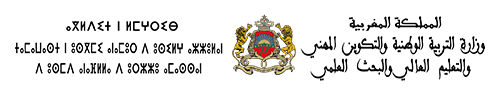 بطاقة الرغبات للجذع المهني الصناعي            توقيع رئيس المؤسسة الأصلية                                                                                          توقيع إطار التوجيه بطاقة الرغبات للجذع المهني الخدماتي            توقيع رئيس المؤسسة الأصلية                                                                                          توقيع إطار التوجيه الموجهون من الجذع المشترك المهني الخدماتي الى الأولى باكالوريا مهنيإطار خاص بالتلميذإطار خاص بالتلميذإطار خاص بالتلميذأنا الموقع أسفله :الاسم الشخصي و العائلي ..............................................................       الجنس :           ذكر                            أنثى   المستوى الدراسي : جذع مشترك صناعي                                                      القسم : أرغب في التوجيه لإحدى الاختيارات الآتيةأنا الموقع أسفله :الاسم الشخصي و العائلي ..............................................................       الجنس :           ذكر                            أنثى   المستوى الدراسي : جذع مشترك صناعي                                                      القسم : أرغب في التوجيه لإحدى الاختيارات الآتيةأنا الموقع أسفله :الاسم الشخصي و العائلي ..............................................................       الجنس :           ذكر                            أنثى   المستوى الدراسي : جذع مشترك صناعي                                                      القسم : أرغب في التوجيه لإحدى الاختيارات الآتيةالرغبة الأولىالرغبة الثانيةالرغبة الثالثة ...........................................................................................................................................حرر بفاس                بتاريخ ......../......../2020                           توقيع التلميذ :حرر بفاس                بتاريخ ......../......../2020                           توقيع التلميذ :حرر بفاس                بتاريخ ......../......../2020                           توقيع التلميذ :إطار خاص بولي الأمر التلميذ (ة)إطار خاص بولي الأمر التلميذ (ة)إطار خاص بولي الأمر التلميذ (ة)أنا الموقع أسفله :الاسم الشخصي و العائلي ......................................................   رقم بطاقة التعريف الوطنية :أوافق بصفتي ولي أمر التلميذ(ة) ................................................... على الرغبات المعبر عنها  أعلاه أنا الموقع أسفله :الاسم الشخصي و العائلي ......................................................   رقم بطاقة التعريف الوطنية :أوافق بصفتي ولي أمر التلميذ(ة) ................................................... على الرغبات المعبر عنها  أعلاه أنا الموقع أسفله :الاسم الشخصي و العائلي ......................................................   رقم بطاقة التعريف الوطنية :أوافق بصفتي ولي أمر التلميذ(ة) ................................................... على الرغبات المعبر عنها  أعلاه حرر بفاس                بتاريخ ......../......../2020          توقيع ولي أمر التلميذ(ة) :                                    (مصادق عليه من طرف السلطات)حرر بفاس                بتاريخ ......../......../2020          توقيع ولي أمر التلميذ(ة) :                                    (مصادق عليه من طرف السلطات)حرر بفاس                بتاريخ ......../......../2020          توقيع ولي أمر التلميذ(ة) :                                    (مصادق عليه من طرف السلطات)المؤسسة المحتضنةالشعبةالمؤسسة التكوينية المحتضنةغير قارةثا يوسف بن تاشفينصيانة المركبات: خيار السياراتISTA RT IMOUZERثا ابن الهيثمصيانة المركبات: خيار السياراتCPA TGHATثا ابن حنبلالنظم الالكترونية و الرقميةISTA RT IMOUZERثا ابن سيناءالالكتروتكنيك و الاجهزة التواصليةISTA RT IMOUZERثا الرازيالاشغال الكبرى للبناءISTA NARJISثا الأدارسةالصيانة المعلوماتية و الشبكاتCMF ADARISSAإطار خاص بلجنة الإنتقاء إطار خاص بلجنة الإنتقاء معدل مواد الانتقاء:  20 / . . . . .حرر بـ فاس بتاريخ . . . . . . . . . . . . . .
قرار لجنة الإنتقاء بخصوص التلميذ المترشحتوقيع رئيس اللجنة مقبول باللائحة الرسمية     مقبول بلائحة الانتظار     غير مقبول بأية لائحة	توقيع رئيس اللجنةإطار خاص بالتلميذإطار خاص بالتلميذإطار خاص بالتلميذأنا الموقع أسفله :الاسم الشخصي و العائلي ..............................................................       الجنس :           ذكر                            أنثى   المستوى الدراسي : جذع مشترك خدماتي                                                      القسم : أرغب في التوجيه لإحدى الاختيارات الآتيةأنا الموقع أسفله :الاسم الشخصي و العائلي ..............................................................       الجنس :           ذكر                            أنثى   المستوى الدراسي : جذع مشترك خدماتي                                                      القسم : أرغب في التوجيه لإحدى الاختيارات الآتيةأنا الموقع أسفله :الاسم الشخصي و العائلي ..............................................................       الجنس :           ذكر                            أنثى   المستوى الدراسي : جذع مشترك خدماتي                                                      القسم : أرغب في التوجيه لإحدى الاختيارات الآتيةالرغبة الأولىالرغبة الثانيةالرغبة الثالثة ...........................................................................................................................................حرر بفاس                بتاريخ ......../......../2020                           توقيع التلميذ :حرر بفاس                بتاريخ ......../......../2020                           توقيع التلميذ :حرر بفاس                بتاريخ ......../......../2020                           توقيع التلميذ :إطار خاص بولي الأمر التلميذ (ة)إطار خاص بولي الأمر التلميذ (ة)إطار خاص بولي الأمر التلميذ (ة)أنا الموقع أسفله :الاسم الشخصي و العائلي ......................................................   رقم بطاقة التعريف الوطنية :أوافق بصفتي ولي أمر التلميذ(ة) ................................................... على الرغبات المعبر عنها  أعلاه أنا الموقع أسفله :الاسم الشخصي و العائلي ......................................................   رقم بطاقة التعريف الوطنية :أوافق بصفتي ولي أمر التلميذ(ة) ................................................... على الرغبات المعبر عنها  أعلاه أنا الموقع أسفله :الاسم الشخصي و العائلي ......................................................   رقم بطاقة التعريف الوطنية :أوافق بصفتي ولي أمر التلميذ(ة) ................................................... على الرغبات المعبر عنها  أعلاه حرر بفاس                بتاريخ ......../......../2020          توقيع ولي أمر التلميذ(ة) :                                    (مصادق عليه من طرف السلطات)حرر بفاس                بتاريخ ......../......../2020          توقيع ولي أمر التلميذ(ة) :                                    (مصادق عليه من طرف السلطات)حرر بفاس                بتاريخ ......../......../2020          توقيع ولي أمر التلميذ(ة) :                                    (مصادق عليه من طرف السلطات)المؤسسة التعليميةالشعبة المطلوبةمؤسسة التكوين المهنيثا عبد الله الشفشاونيالمحاسبةISTA AIN NOKBIثا ابن الهيثمالمحاسبةCPA TGHATثا ابن سيناءالتجارة/المحاسبةISMOTICAثا ابن سودةالمحاسبةISFOMAS BENSOUDAثا الأدارسةالمحاسبةISTAC ADARISSAثا الأدارسةالتجارةISTA ADARISSAثا م سليمانالطعامةISTA RT IMOUZERإطار خاص بلجنة الإنتقاء إطار خاص بلجنة الإنتقاء معدل مواد الانتقاء:  20 / . . . . .حرر بـ فاس بتاريخ . . . . . . . . . . . . . .
قرار لجنة الإنتقاء بخصوص التلميذ المترشحتوقيع رئيس اللجنة مقبول باللائحة الرسمية     مقبول بلائحة الانتظار     غير مقبول بأية لائحة	توقيع رئيس اللجنة